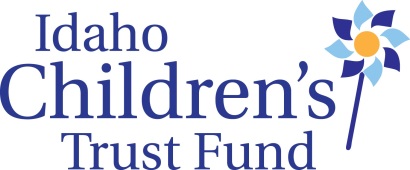 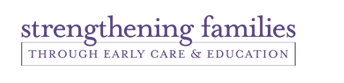 Project  Name:	___________________________________   Contact Person:  __________________________Population Served:   ________________________________    Population Needs to be addressed by Project: _______________________________________________Only address the protective factors strategies relevant to your desired outcomes.  Project Strategy/ Protective FactorOutcome Indicator (how you know if participants have achieved this outcome?)Measurement (how will you measure change?)How it meets your overall short-term or long-term goals? Project Strategy/Parental resilience: The ability to cope and bounce back from all types of challengesProject Strategy/Social connections: Friends, family members, neighbors, and other members of a community who provide emotional support and concrete assistance to parentsProject Strategy/Knowledge of parenting and child development: Accurate information about raising young children and appropriate expectations for their behaviorProject Strategy/Concrete support in times of need: Financial security to cover day-to-day expenses and unexpected costs that come up from time to time, access to formal supports like TANF and Medicaid, and informal support from social networksProject Strategy/Children’s social and emotional development: A child’s ability to interact positively with others and communicate his or her emotions effectively